Цель: формирование представлений детей о весне, весенних изменениях в природе.Задачи: формировать  представления  детей  о  признаках  весны  и  называть  состояние погоды:  весной  солнце  светит  ярко,  поднимается  высоко  в небо,  начинает припекать; развивать  речь,  логическое  мышление,  умение  устанавливать  причинно- следственные связи, делать выводы, умозаключения; развивать у детей умение видеть проблемную ситуацию и находить варианты ее решения. воспитывать  у  детей  желание  сотрудничать  в  процессе  общего  дела, доброжелательное  отношение  к  сверстникам.  Способствовать  длитель-ному  пребыванию детей на свежем воздухеМатериалы и оборудование: мѐтлы (10 шт.), грабли (10 шт.), ведра (10 шт.), перчатки (10 пар), маленькие зеркальца (10 шт.), цветные мелки (10 коробо-чек), мыльные пузыри (10 шт.), семена петрушки, укропа, лука, моркови, свёклы.Предварительная работа:беседа на тему: «Как преображается природа весной»;рассматривание иллюстраций о весне;просмотр презентации «Весна-красна»;Место проведения: в группе (мотивация), на участке детского сада.Ход прогулки:В группе звучит аудиозапись песни «Весна-красна идѐт»Эмоциональный настрой. Мотивация.Воспитатель- Какое сейчас время года? Какие есть приметы у времени года весна? Как одним словом можно назвать весну, какая весна?Ответы детей- Послушайте, как в своих стихотворениях поэты описывали весну. Какое у вас сейчас настроение, после того, как вы прослушали стихотворения?Ответы детейВоспитатель:- Я с вами согласна. У меня тоже настроение стало еще лучше. А вам, ребята, захотелось сразу на улицу пойти, посмотреть, как там красиво, как все расцветает и растет? (ответы детей)Дети с воспитателем собираются на прогулкуИгра-приветствие «Наши умные головки»:Наши умные головки будут думать много, ловко.Ушки будут слушать, ротик четко говорить.Ручки будут хлопать, ножки будут топать.Спинки выпрямляются, друг другу улыбаемся.Давайте и нашим гостям улыбнѐмся доброй, ласковой улыбкой.Сюрпризный моментПоявляется Солнечный зайчик.Солнечный зайчик:Здравствуйте, ребята! Ежедневно по утрам я в окошко вхожу к вам,Если солнце за окном, значит, я приду к вам в дом.Вы догадались, кто я? (дети с помощью воспитателей отгадывают загадку).Солнечный  зайчик: - Правильно,  я - весенний  солнечный  зайчик.  Весной  солнышко начинает светить чаще и очень ярко, а его солнечные лучики разбегаются по всей земле. Спустился я на землю и стал гулять. Я в детских садах разных бываю. То по одному детскому садику пробегу, то по другому. А сегодня в ваш детский сад решил заглянуть. И очень удивился, какой красивый детский сад! Можно я вместе с вами погуляю? Воспитатель:- Конечно, можно. Ребята с радостью с тобой поиграют и расскажут тебе много интересного.Наблюдение за солнцемВоспитатель: - Ребята, я принесла для вас необычные стѐклышки тѐмного цвета. Как вы думаете, для чего они? (чтобы смотреть на солнышко).Вопросы: 1. Посмотрите, ребята, через стѐклышко на небо. Что вы видите? 2. Какое солнце? 3. На что солнце похоже? 4. Какая сегодня погода? 5. Почему на улице тепло? Да, солнце  греет и обогревает нашу землю. И на улице тепло.Художественное слово.  Солнце греет с высоты,Расцвели уже цветы.Выползли букашкиИз цветочной чашки.Солнцу очень радыМуравьѐв отряды.А.С. УфимцеваСолнышко лучистое, Любят тебя дети.Нет теплее солнышкаНичего на свете.Л. ЧадоваФизминуткаВоспитатель.У солнышка есть лучики, очень тѐплые. Протяните, дети, к солнышку, к его лучикам свои ладошки.Вы вокруг все посмотрите,(смотрят по сторонам)Лицо к солнцу поднимите. (поднимают голову)Потяните руки, дети -Оно ласково нам светит. (поднимают руки вверх)И деревья, и цветы,И травинки, и кусты (показывают по сторонам, ладошками вверх) -Дружно тянутся к нему... (руки вверх)Догадайтесь, почему?А.С. УфимцеваРассматривание почек, листьев на деревьях, зелѐной травы, муравьѐв,  божьих  коровок.  Дети  устанавливают  причинно-следственную  связь (весна - греет солнце, тепло - природа оживает).Трудовая  деятельность.  Создание  проблемной  ситуация.  Выход  из  сложившейся ситуации. Солнечный зайчик опускает глаза и видит на земле много мусора, старых листьев, веток:Солнечный зайчик. - Ай-ай-ай! Как же здесь грязно, кто-то набросал мусор. Ой, как я расстроился. Да и на вашей площадке сразу стало некрасиво, нечисто.Что же теперь делать? Неужели же теперь у вас здесь всегда будет Грязно. Как же теперь быть? У вас такой красивый и чистый детский сад, а на вашем участке столько мусора? (выслушивает предложения  детей.  Если  дети  долго  не  справляются,  воспитатель  помогает  им  наводящими вопросами. Но решение должны принять дети. Дети решают, что нужно собрать мусор).Отгадывание загадокСолнечный зайчик: - А как же мы будем прибираться?Воспитатель:- А  для  этого  нам  нужны  инструменты-помощники.  Я  вам  сейчас  буду Загадывать загадки, и вы отгадаете, какие инструменты нам помогут справиться со всем этим мусором.Меня вы возьмете и все подметете.А я спрошу у вас тогда:Я вам порядок навела,Скажите, кто же я .... (метла)У инструмента этогоДлинная палка есть,Зубья железные,Но он не может есть.Мы этот инструмент возьмемИ мусор в кучу нагребем (грабли)Чтоб не испачкать руки нам, ребятки Наденем мы на них .....(перчатки).Мы мусор в кучу соберемИ сложим весь в него.И будет полное тогдаЖелезное ......(ведро).Дети собирают мусор и складывают ведѐркиСолнечный зайчик.- Ну вот, теперь полный порядок! Про вас смело можно сказать, что вы трудолюбивые ребята!Экспериментальная деятельностьСолнце улыбается –Золотые лучики. Солнышко качается На кудрявой тучке. Солнышко бросаетЗолотые мячики. В лужицах ныряют Солнечные зайчики.В. Шипунова Воспитатель:- Ребята, весна – время полевых и огородных работ. Именно в это время люди высаживают в землю семена различных растений. Сегодня мы с вами тоже сделаем свой маленький огород. Воспитатель напоминает детям, что сначала нужно вскопать землю лопатой, граблями разрыхлить её; цапкой или маленькой лопаткой сделать лунки и грядки; засыпать в них семена. Если земля сухая – полить семена.Дети вместе с воспитателем делают маленький огород.Подвижная игра «Солнечные зайчики»Художественное творчество. Нарисуем желтый круг,После лучики вокруг –Пусть на белом светеЯрче солнце светит!На детей и на цветы,Смотрит солнце с высоты,Чтоб росли скорее -Их теплом согреет.Воспитатель. Ребята, а вы умеете рисовать солнышко? (ответы детей). Я предлагаю взять  разноцветные  мелки  и  нарисовать  лучистое  солнышко.  А  ваши  солнышки  мы подарим  солнечному  зайчику. (воспитатель  показывает  разные варианты солнышек и наглядно поясняет, что солнышко бывает разного цвета - красное, оранжевое, розовое, жѐлтое, малиновое... И лучики у него тоже бывают разные - прямые и волнистые, длинные и короткие...)Дети  выбирают  цвет  мелков  и  начинают  рисовать.  Каждый  ребѐнок  создаѐт солнышко по своему замыслу. Воспитатель отмечает удачные рисунки, хвалит детей за работу.РефлексияВоспитатель  подводит  итоги,  спрашивает  у  детей,  чем  они  сегодня  занимались,  что больше всего понравилось.Солнечный зайчик. - Ребята, спасибо вам за приятную прогулку. Я всем расскажу, какие вы умные, сообразительные, трудолюбивые и бережливые. Как у вас красиво и чисто на участке.  А ещё у вас есть маленький огород! Вы  мне  очень  понра-вились, и  я  дарю  вам  настоящие  мыльные  пузыри! Посмотрите, какие они яркие и красивые, совсем как маленькие солнышки, поймайте солнышко в ладошку. Играйте с удовольствием! До свидания!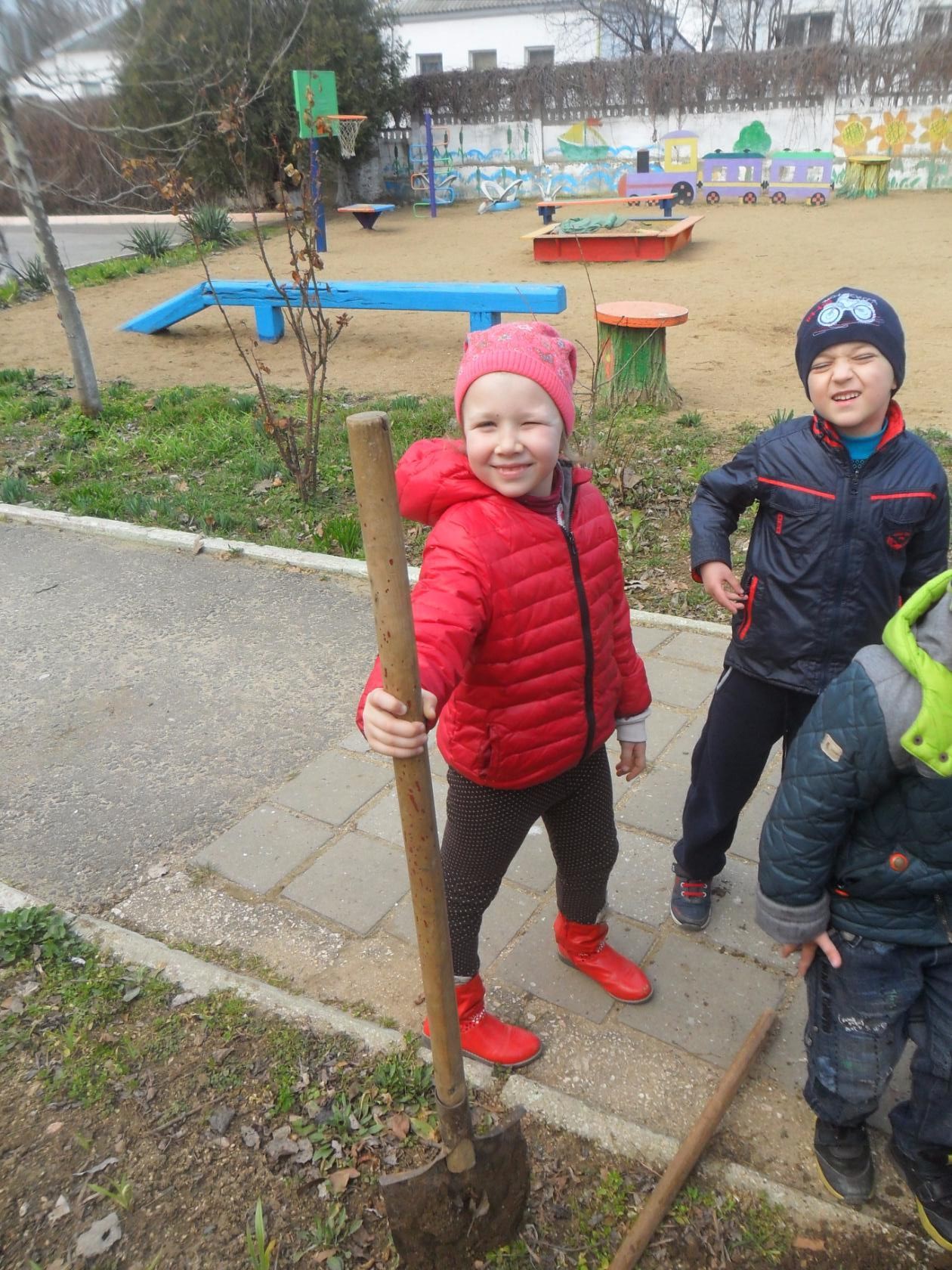 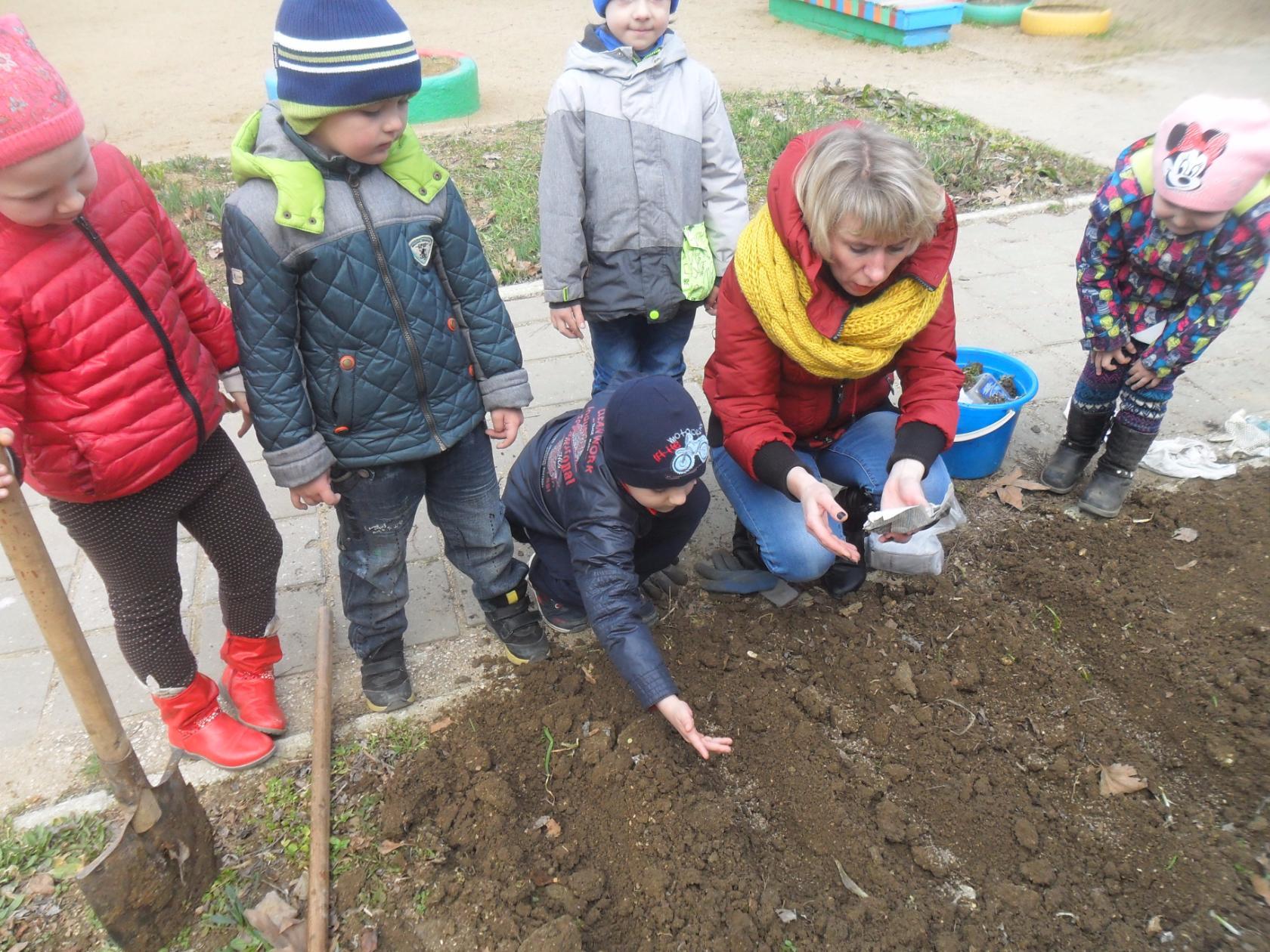 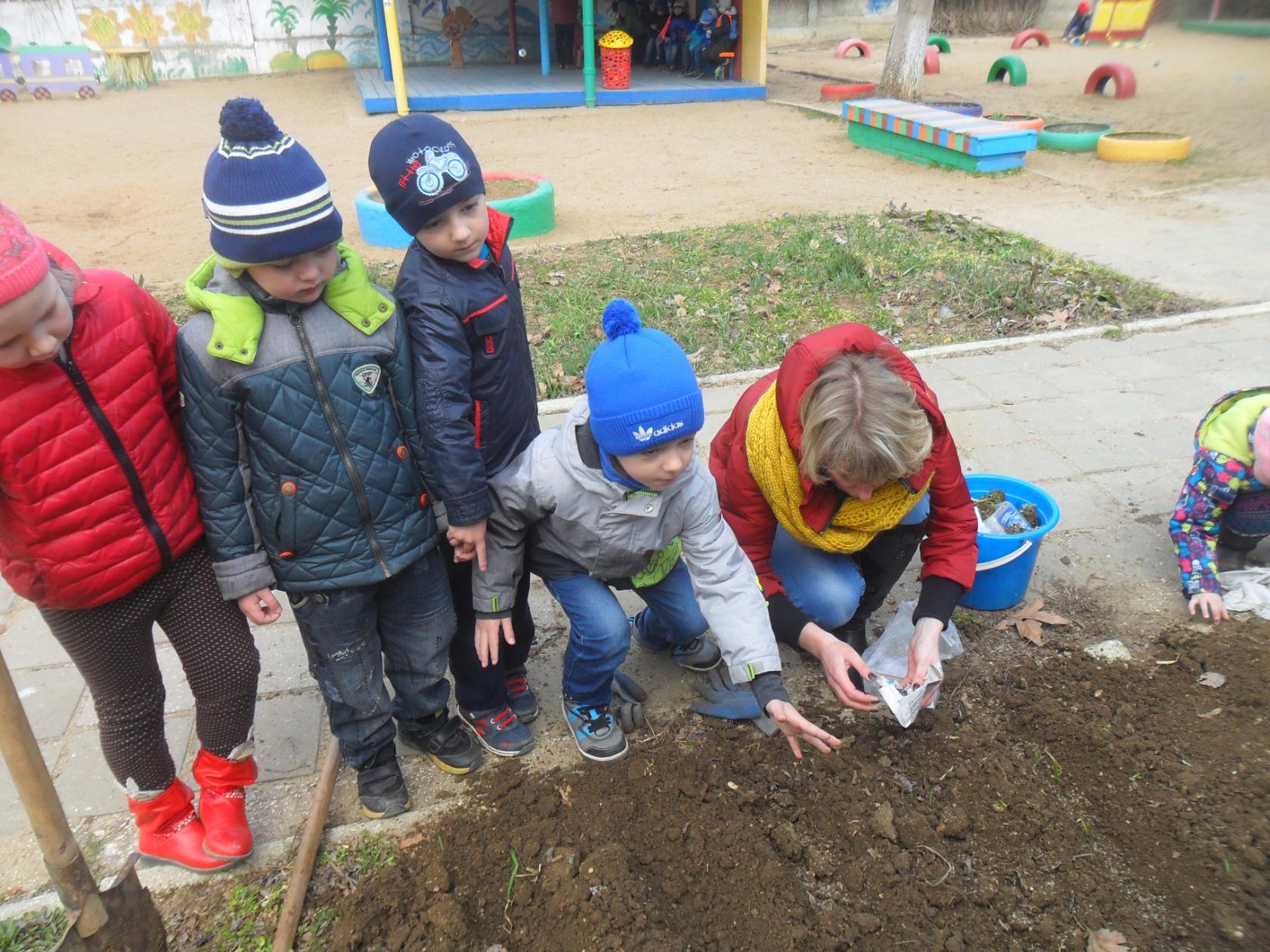 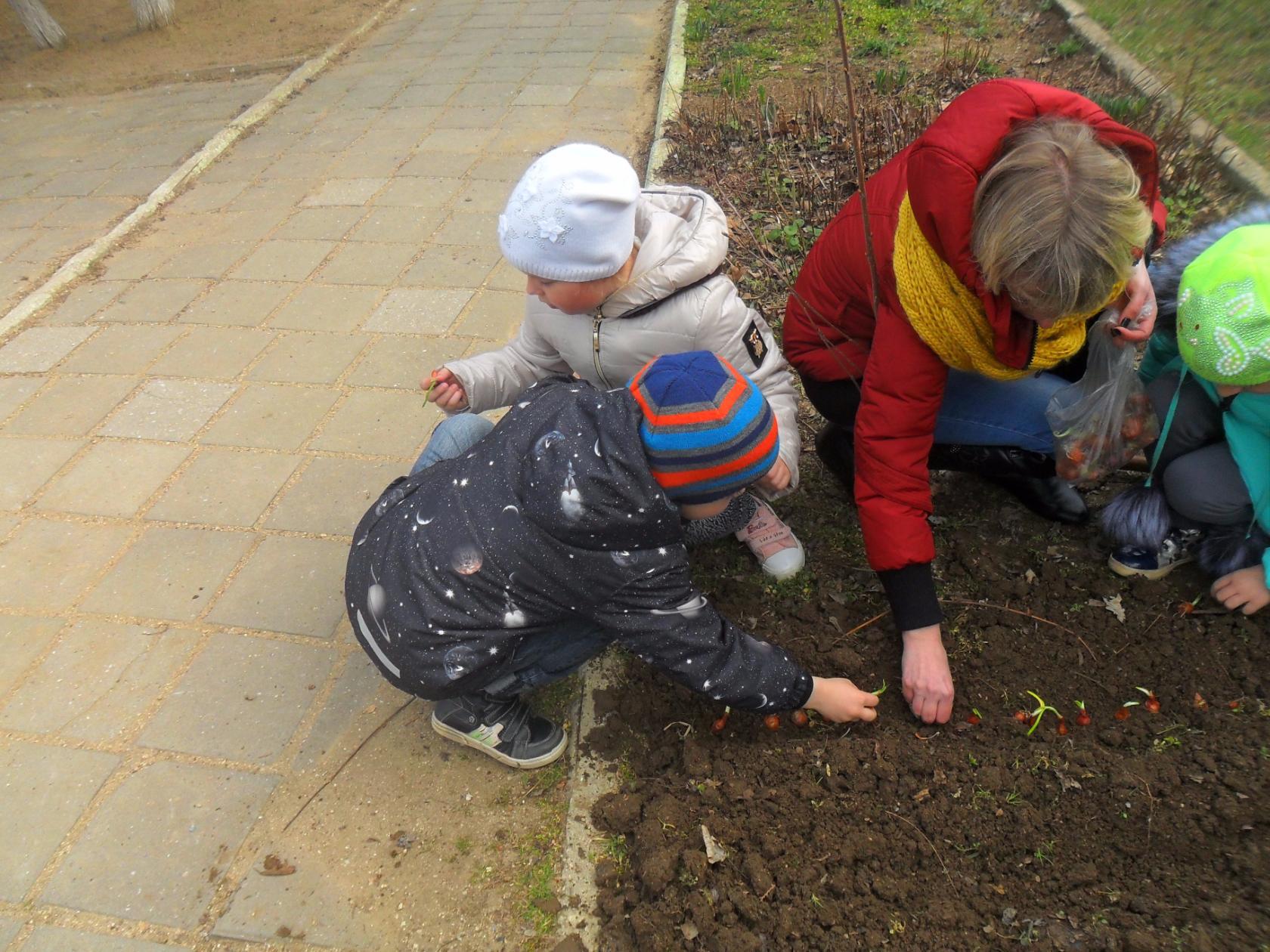 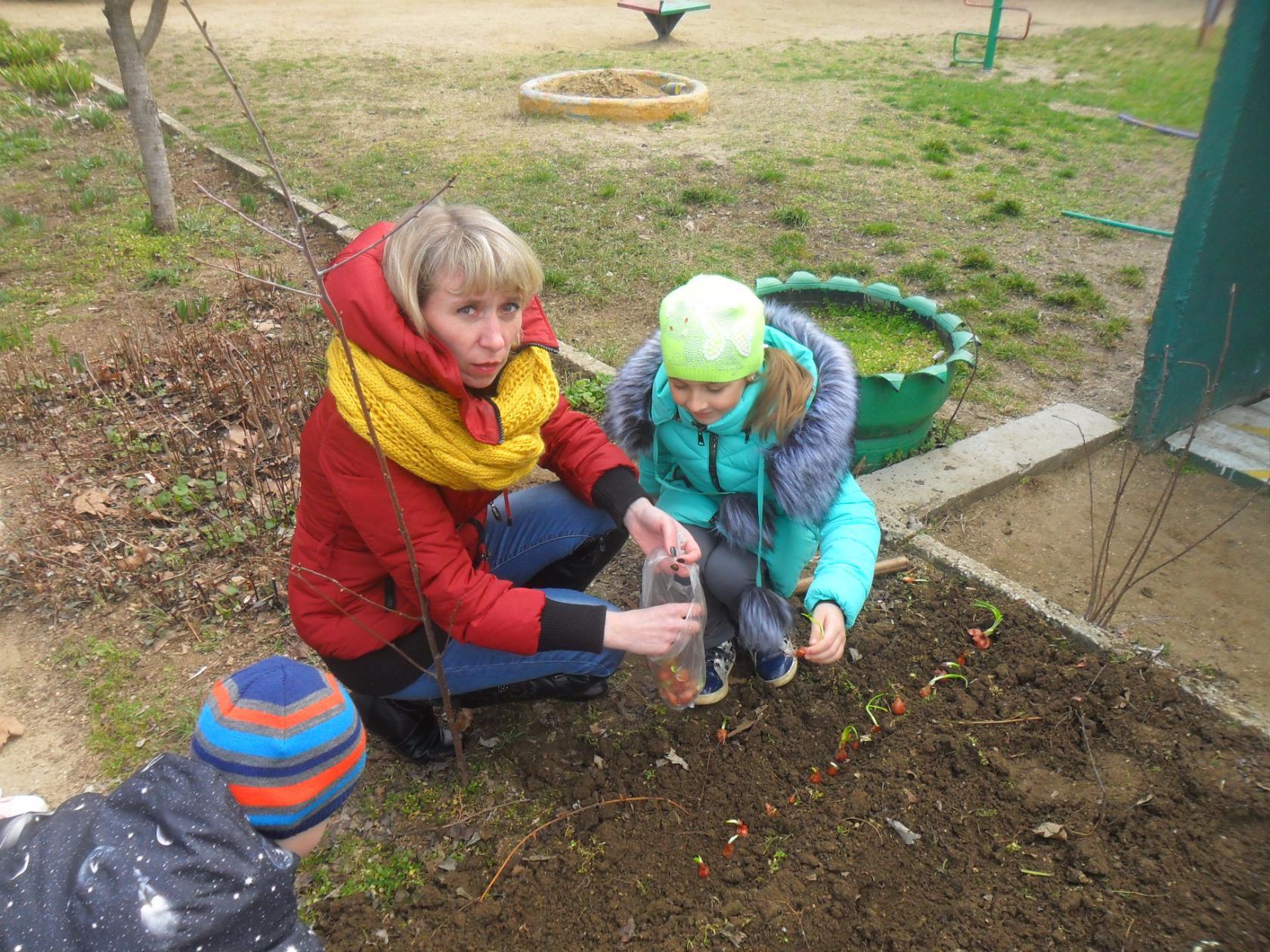 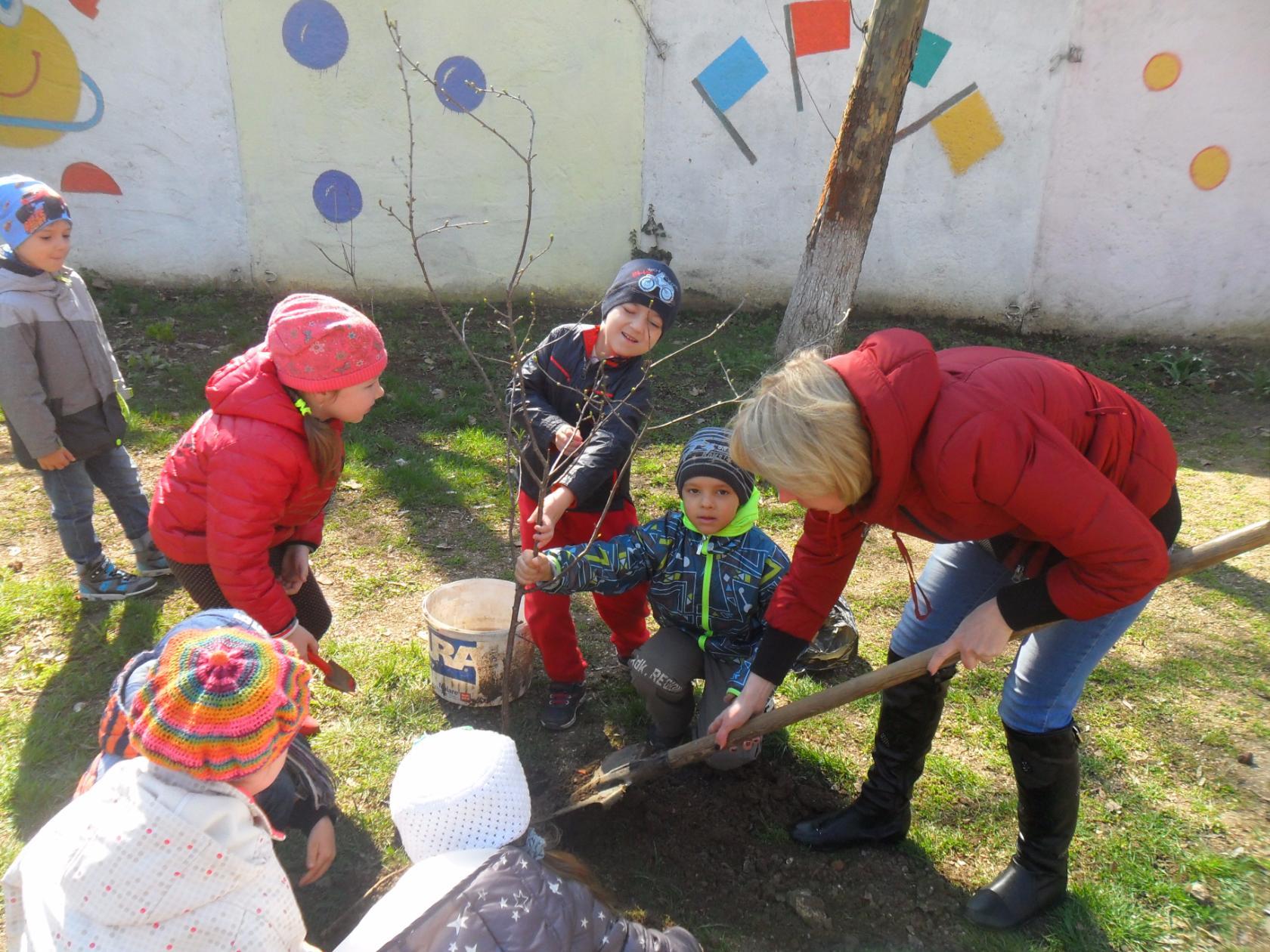 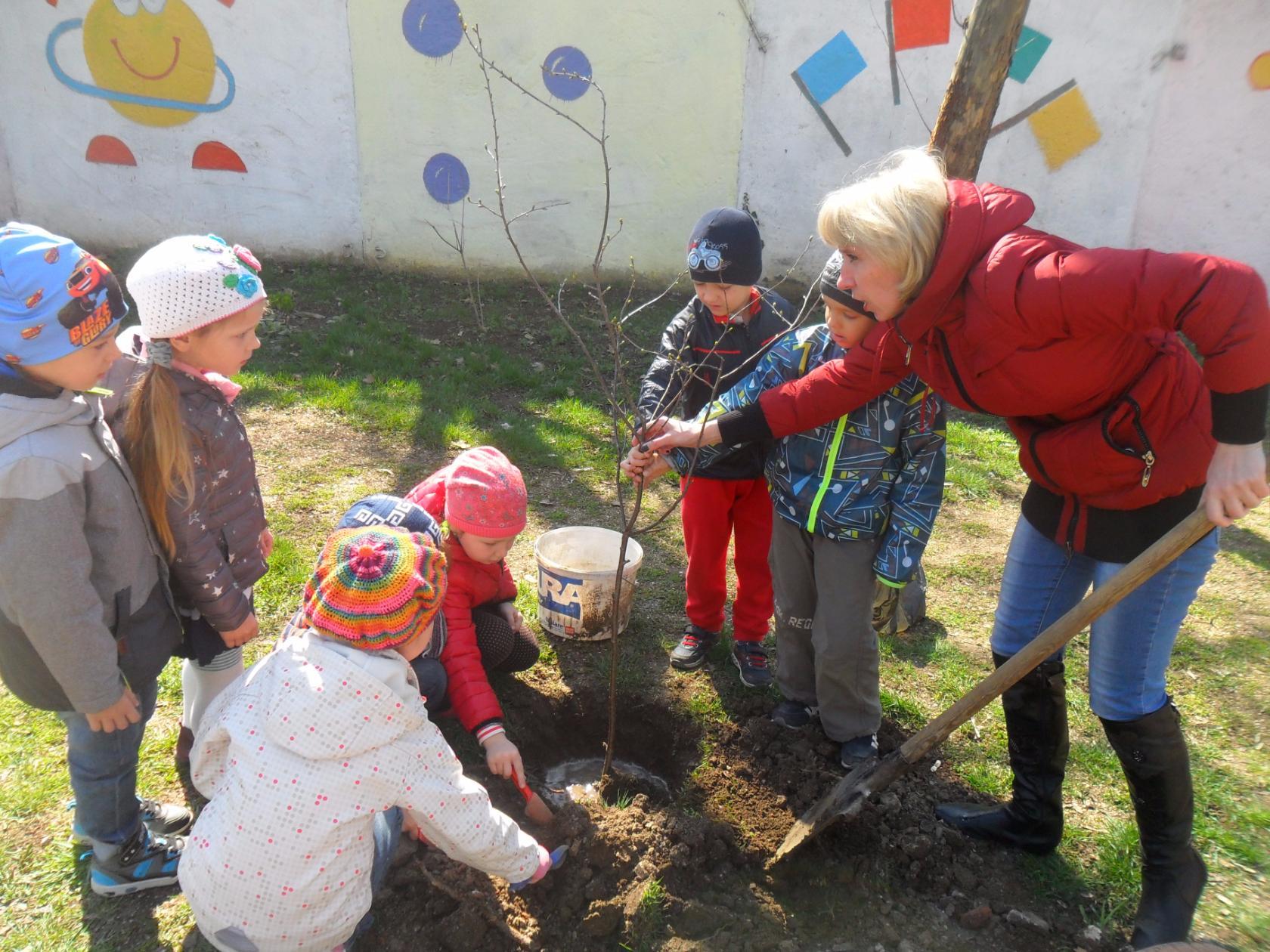 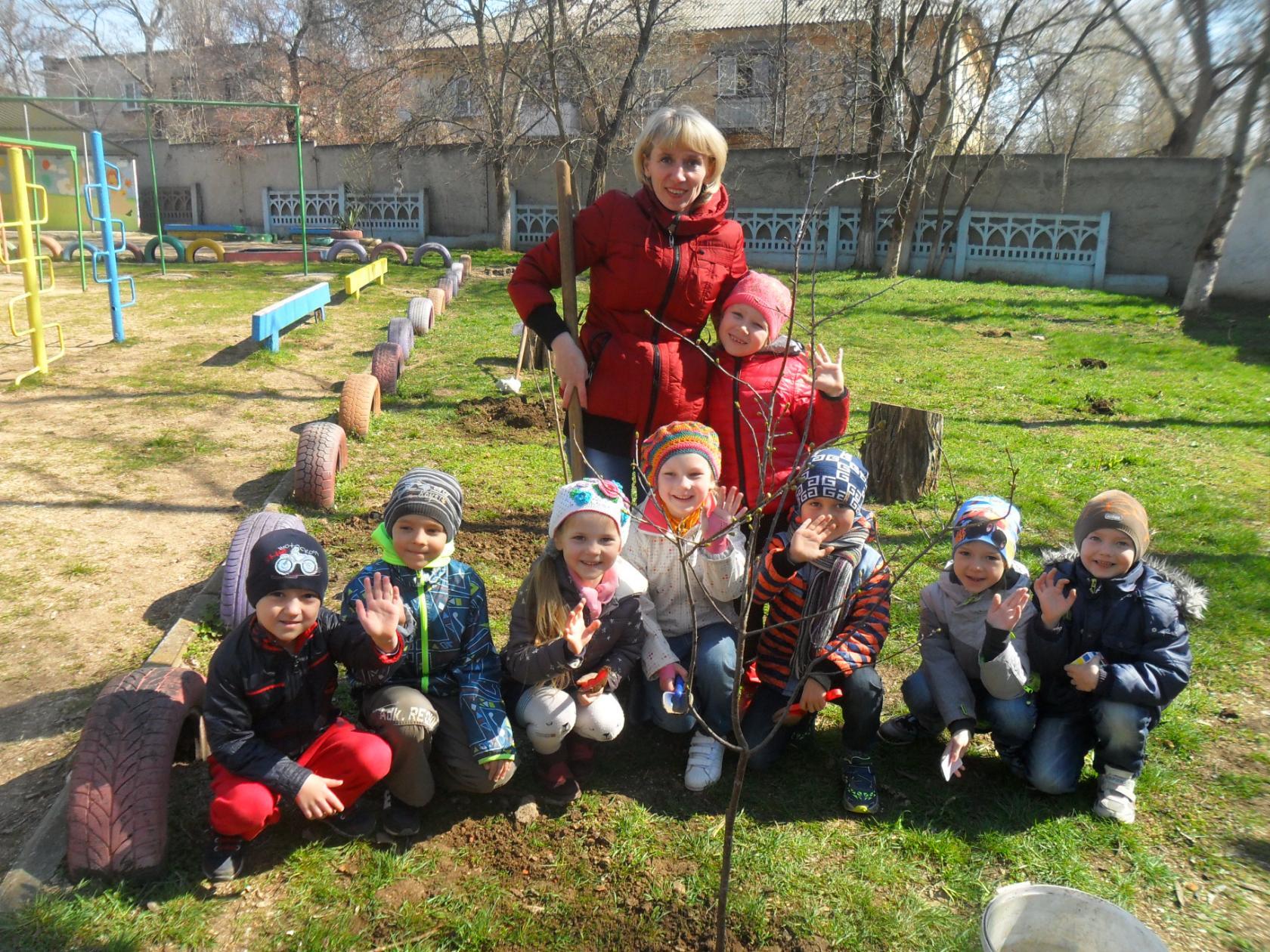 Муниципальное Бюджетное Дошкольное Образовательное Учреждение г. Керчи Республики Крым  детский сад комбинированного вида №37 «Золотая рыбка» (2 корпус)Конспект прогулки в подготовительной группе с использованием средств различных форм фольклора и элементов инновационной технологии ТРИЗ.Тема: «Здравствуй, весна-красна!»Подготовила: воспитатель 1 категории Логинова В.А.Г.Керчь 2018 г.